Zittingsdocument<NoDocSe>A8-0026/2019</NoDocSe><Date>{24/01/2019}24.1.2019</Date><RefProcLect>***</RefProcLect><TitreType>AANBEVELING</TitreType><Titre>over het ontwerp van besluit van de Raad betreffende de sluiting, namens de Unie, van de samenwerkingsovereenkomst inzake partnerschap en ontwikkeling tussen de Europese Unie en haar lidstaten, enerzijds, en de Islamitische Republiek Afghanistan, anderzijds</Titre><DocRef>(15093/2016 – C8-0107/2018 – 2015/0302(NLE))</DocRef><Commission>{AFET}Commissie buitenlandse zaken</Commission>Rapporteur: <Depute>Anna Elżbieta Fotyga</Depute>INHOUDBlz.ONTWERPWETGEVINGSRESOLUTIE VAN HET EUROPEES PARLEMENT	5ADVIES van de Commissie ontwikkelingssamenwerking	6PROCEDURE VAN DE BEVOEGDE COMMISSIE	9HOOFDELIJKE EINDSTEMMING IN DE BEVOEGDE COMMISSIE	10ONTWERPWETGEVINGSRESOLUTIE VAN HET EUROPEES PARLEMENTover het ontwerp van besluit van de Raad betreffende de sluiting, namens de Unie, van de samenwerkingsovereenkomst inzake partnerschap en ontwikkeling tussen de Europese Unie en haar lidstaten, enerzijds, en de Islamitische Republiek Afghanistan, anderzijds(15093/2016 – C8-0107/2018 – 2015/0302(NLE))(Goedkeuring)Het Europees Parlement,–	gezien het ontwerp van besluit van de Raad (15093/2016),–	gezien het ontwerp van samenwerkingsovereenkomst inzake partnerschap en ontwikkeling tussen de Europese Unie en haar lidstaten, enerzijds, en de Islamitische Republiek Afghanistan, anderzijds (05385/2015),–	gezien het verzoek om goedkeuring dat de Raad heeft ingediend krachtens de artikelen 207 en 209 en artikel 218, lid 6, tweede alinea, onder a), en lid 8, tweede alinea, van het Verdrag betreffende de werking van de Europese Unie (C8-0107/2018),–	gezien zijn niet-wetgevingsresolutie van ... over het ontwerp van besluit,–	gezien artikel 99, leden 1 en 4, en artikel 108, lid 7, van zijn Reglement,–	gezien de aanbeveling van de Commissie buitenlandse zaken en het advies van de Commissie ontwikkelingssamenwerking (A8-0026/2019),1.	hecht zijn goedkeuring aan de sluiting van de overeenkomst;2.	verzoekt zijn Voorzitter het standpunt van het Parlement te doen toekomen aan de Raad en aan de Commissie, alsmede aan de regeringen en parlementen van de lidstaten en de Islamitische Republiek Afghanistan.<Date>{22/11/2018}22.11.2018</Date>ADVIES <CommissionResp>van de Commissie ontwikkelingssamenwerking</CommissionResp><CommissionInt>aan de Commissie buitenlandse zaken</CommissionInt><Titre>over het ontwerp van besluit van de Raad betreffende de sluiting, namens de Unie, van de samenwerkingsovereenkomst inzake partnerschap en ontwikkeling tussen de Europese Unie en haar lidstaten, enerzijds, en de Islamitische Republiek Afghanistan, anderzijds</Titre><DocRef>15093/2016 – C8-0107/2018 – 2015/0302(NLE))</DocRef>Rapporteur voor advies: <Depute>Frank Engel</Depute>De Commissie ontwikkelingssamenwerking verzoekt de bevoegde Commissie buitenlandse zaken het Parlement aan te bevelen zijn goedkeuring te hechten aan het ontwerp van besluit van de Raad betreffende de sluiting, namens de Unie, van de samenwerkingsovereenkomst inzake partnerschap en ontwikkeling tussen de Europese Unie en haar lidstaten, enerzijds, en de Islamitische Republiek Afghanistan, anderzijds.PROCEDURE VAN DE ADVISERENDE COMMISSIEHOOFDELIJKE EINDSTEMMING
IN DE ADVISERENDE COMMISSIEVerklaring van de gebruikte tekens:+	:	voor-	:	tegen0	:	onthoudingPROCEDURE VAN DE BEVOEGDE COMMISSIEHOOFDELIJKE EINDSTEMMING IN DE BEVOEGDE COMMISSIEVerklaring van de gebruikte tekens:+	:	voor-	:	tegen0	:	onthoudingEuropees Parlement2014-2019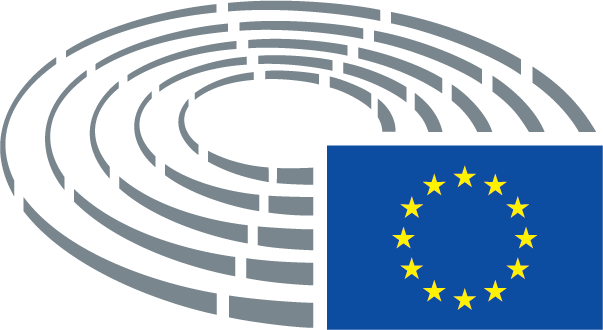 Verklaring van de gebruikte tekens	*	Raadplegingsprocedure	***	Goedkeuringsprocedure	***I	Gewone wetgevingsprocedure (eerste lezing)	***II	Gewone wetgevingsprocedure (tweede lezing)	***III	Gewone wetgevingsprocedure (derde lezing)(De aangeduide procedure is gebaseerd op de in de ontwerptekst voorgestelde rechtsgrond.)TitelSamenwerkingsovereenkomst inzake partnerschap en ontwikkeling tussen de EU en de Islamitische Republiek AfghanistanSamenwerkingsovereenkomst inzake partnerschap en ontwikkeling tussen de EU en de Islamitische Republiek AfghanistanSamenwerkingsovereenkomst inzake partnerschap en ontwikkeling tussen de EU en de Islamitische Republiek AfghanistanSamenwerkingsovereenkomst inzake partnerschap en ontwikkeling tussen de EU en de Islamitische Republiek AfghanistanDocument- en procedurenummers15093/2016 – C8-0107/2018 – JOIN(2015)0036 – 2015/0302(NLE)15093/2016 – C8-0107/2018 – JOIN(2015)0036 – 2015/0302(NLE)15093/2016 – C8-0107/2018 – JOIN(2015)0036 – 2015/0302(NLE)15093/2016 – C8-0107/2018 – JOIN(2015)0036 – 2015/0302(NLE)Bevoegde commissieAFETAdvies uitgebracht door       Datum bekendmakingDEVE15.3.2018DEVE15.3.2018DEVE15.3.2018DEVE15.3.2018Rapporteur voor advies       Datum benoemingFrank Engel23.5.2018Frank Engel23.5.2018Frank Engel23.5.2018Frank Engel23.5.2018Behandeling in de commissie9.10.2018Datum goedkeuring20.11.2018Uitslag eindstemming+:–:0:150215021502Bij de eindstemming aanwezige ledenMireille D’Ornano, Enrique Guerrero Salom, Teresa Jiménez-Becerril Barrio, Stelios Kouloglou, Arne Lietz, Linda McAvan, Maurice Ponga, Cristian Dan Preda, Lola Sánchez Caldentey, Elly Schlein, Eleni Theocharous, Joachim Zeller, Željana ZovkoMireille D’Ornano, Enrique Guerrero Salom, Teresa Jiménez-Becerril Barrio, Stelios Kouloglou, Arne Lietz, Linda McAvan, Maurice Ponga, Cristian Dan Preda, Lola Sánchez Caldentey, Elly Schlein, Eleni Theocharous, Joachim Zeller, Željana ZovkoMireille D’Ornano, Enrique Guerrero Salom, Teresa Jiménez-Becerril Barrio, Stelios Kouloglou, Arne Lietz, Linda McAvan, Maurice Ponga, Cristian Dan Preda, Lola Sánchez Caldentey, Elly Schlein, Eleni Theocharous, Joachim Zeller, Željana ZovkoMireille D’Ornano, Enrique Guerrero Salom, Teresa Jiménez-Becerril Barrio, Stelios Kouloglou, Arne Lietz, Linda McAvan, Maurice Ponga, Cristian Dan Preda, Lola Sánchez Caldentey, Elly Schlein, Eleni Theocharous, Joachim Zeller, Željana ZovkoBij de eindstemming aanwezige vaste plaatsvervangersThierry Cornillet, Stefan Gehrold, Bernd Lucke, Adam SzejnfeldThierry Cornillet, Stefan Gehrold, Bernd Lucke, Adam SzejnfeldThierry Cornillet, Stefan Gehrold, Bernd Lucke, Adam SzejnfeldThierry Cornillet, Stefan Gehrold, Bernd Lucke, Adam Szejnfeld15+ALDEThierry CornilletECRBernd Lucke, Eleni TheocharousEFDDMireille D'OrnanoPPEStefan Gehrold, Teresa Jiménez-Becerril Barrio, Maurice Ponga, Cristian Dan Preda, Adam Szejnfeld, Joachim Zeller, Željana ZovkoS&DEnrique Guerrero Salom, Arne Lietz, Linda McAvan, Elly Schlein0-20GUE/NGLStelios Kouloglou, Lola Sánchez CaldenteyTitelSamenwerkingsovereenkomst inzake partnerschap en ontwikkeling tussen de EU en de Islamitische Republiek AfghanistanSamenwerkingsovereenkomst inzake partnerschap en ontwikkeling tussen de EU en de Islamitische Republiek AfghanistanSamenwerkingsovereenkomst inzake partnerschap en ontwikkeling tussen de EU en de Islamitische Republiek AfghanistanSamenwerkingsovereenkomst inzake partnerschap en ontwikkeling tussen de EU en de Islamitische Republiek AfghanistanDocument- en procedurenummers15093/2016 – C8-0107/2018 – JOIN(2015)0036 – 2015/0302(NLE)15093/2016 – C8-0107/2018 – JOIN(2015)0036 – 2015/0302(NLE)15093/2016 – C8-0107/2018 – JOIN(2015)0036 – 2015/0302(NLE)15093/2016 – C8-0107/2018 – JOIN(2015)0036 – 2015/0302(NLE)Datum raadpleging / verzoek om goedkeuring8.3.2018Bevoegde commissie       Datum bekendmakingAFET15.3.2018Medeadviserende commissies       Datum bekendmakingDEVE15.3.2018INTA15.3.2018Geen advies       Datum besluitINTA19.11.2018Rapporteurs       Datum benoemingAnna Elżbieta Fotyga13.6.2017Behandeling in de commissie22.11.2018Datum goedkeuring22.1.2019Uitslag eindstemming+:–:0:453845384538Bij de eindstemming aanwezige ledenMichèle Alliot-Marie, Francisco Assis, Petras Auštrevičius, Amjad Bashir, Bas Belder, Goffredo Maria Bettini, Klaus Buchner, James Carver, Aymeric Chauprade, Javier Couso Permuy, Arnaud Danjean, Georgios Epitideios, Knut Fleckenstein, Eugen Freund, Michael Gahler, Sandra Kalniete, Manolis Kefalogiannis, Wajid Khan, Andrey Kovatchev, Eduard Kukan, Ilhan Kyuchyuk, Ryszard Antoni Legutko, Barbara Lochbihler, Sabine Lösing, Ramona Nicole Mănescu, David McAllister, Clare Moody, Pier Antonio Panzeri, Demetris Papadakis, Ioan Mircea Paşcu, Tonino Picula, Julia Pitera, Cristian Dan Preda, Jozo Radoš, Alyn Smith, Jordi Solé, Dobromir Sośnierz, Dubravka Šuica, Charles Tannock, László Tőkés, Ivo Vajgl, Geoffrey Van OrdenMichèle Alliot-Marie, Francisco Assis, Petras Auštrevičius, Amjad Bashir, Bas Belder, Goffredo Maria Bettini, Klaus Buchner, James Carver, Aymeric Chauprade, Javier Couso Permuy, Arnaud Danjean, Georgios Epitideios, Knut Fleckenstein, Eugen Freund, Michael Gahler, Sandra Kalniete, Manolis Kefalogiannis, Wajid Khan, Andrey Kovatchev, Eduard Kukan, Ilhan Kyuchyuk, Ryszard Antoni Legutko, Barbara Lochbihler, Sabine Lösing, Ramona Nicole Mănescu, David McAllister, Clare Moody, Pier Antonio Panzeri, Demetris Papadakis, Ioan Mircea Paşcu, Tonino Picula, Julia Pitera, Cristian Dan Preda, Jozo Radoš, Alyn Smith, Jordi Solé, Dobromir Sośnierz, Dubravka Šuica, Charles Tannock, László Tőkés, Ivo Vajgl, Geoffrey Van OrdenMichèle Alliot-Marie, Francisco Assis, Petras Auštrevičius, Amjad Bashir, Bas Belder, Goffredo Maria Bettini, Klaus Buchner, James Carver, Aymeric Chauprade, Javier Couso Permuy, Arnaud Danjean, Georgios Epitideios, Knut Fleckenstein, Eugen Freund, Michael Gahler, Sandra Kalniete, Manolis Kefalogiannis, Wajid Khan, Andrey Kovatchev, Eduard Kukan, Ilhan Kyuchyuk, Ryszard Antoni Legutko, Barbara Lochbihler, Sabine Lösing, Ramona Nicole Mănescu, David McAllister, Clare Moody, Pier Antonio Panzeri, Demetris Papadakis, Ioan Mircea Paşcu, Tonino Picula, Julia Pitera, Cristian Dan Preda, Jozo Radoš, Alyn Smith, Jordi Solé, Dobromir Sośnierz, Dubravka Šuica, Charles Tannock, László Tőkés, Ivo Vajgl, Geoffrey Van OrdenMichèle Alliot-Marie, Francisco Assis, Petras Auštrevičius, Amjad Bashir, Bas Belder, Goffredo Maria Bettini, Klaus Buchner, James Carver, Aymeric Chauprade, Javier Couso Permuy, Arnaud Danjean, Georgios Epitideios, Knut Fleckenstein, Eugen Freund, Michael Gahler, Sandra Kalniete, Manolis Kefalogiannis, Wajid Khan, Andrey Kovatchev, Eduard Kukan, Ilhan Kyuchyuk, Ryszard Antoni Legutko, Barbara Lochbihler, Sabine Lösing, Ramona Nicole Mănescu, David McAllister, Clare Moody, Pier Antonio Panzeri, Demetris Papadakis, Ioan Mircea Paşcu, Tonino Picula, Julia Pitera, Cristian Dan Preda, Jozo Radoš, Alyn Smith, Jordi Solé, Dobromir Sośnierz, Dubravka Šuica, Charles Tannock, László Tőkés, Ivo Vajgl, Geoffrey Van OrdenBij de eindstemming aanwezige vaste plaatsvervangersAsim Ademov, Doru-Claudian Frunzulică, Elisabetta Gardini, Rebecca Harms, Patricia Lalonde, Juan Fernando López Aguilar, Antonio López-Istúriz White, Bodil Valero, Marie-Christine Vergiat, Janusz Zemke, Željana ZovkoAsim Ademov, Doru-Claudian Frunzulică, Elisabetta Gardini, Rebecca Harms, Patricia Lalonde, Juan Fernando López Aguilar, Antonio López-Istúriz White, Bodil Valero, Marie-Christine Vergiat, Janusz Zemke, Željana ZovkoAsim Ademov, Doru-Claudian Frunzulică, Elisabetta Gardini, Rebecca Harms, Patricia Lalonde, Juan Fernando López Aguilar, Antonio López-Istúriz White, Bodil Valero, Marie-Christine Vergiat, Janusz Zemke, Željana ZovkoAsim Ademov, Doru-Claudian Frunzulică, Elisabetta Gardini, Rebecca Harms, Patricia Lalonde, Juan Fernando López Aguilar, Antonio López-Istúriz White, Bodil Valero, Marie-Christine Vergiat, Janusz Zemke, Željana ZovkoBij de eindstemming aanwezige plaatsvervangers (art. 200, lid 2)Norbert Erdős, Axel Voss, Martina WernerNorbert Erdős, Axel Voss, Martina WernerNorbert Erdős, Axel Voss, Martina WernerNorbert Erdős, Axel Voss, Martina WernerDatum indiening25.1.201925.1.201925.1.201925.1.201945+ALDEPetras Auštrevičius, Ilhan Kyuchyuk, Patricia Lalonde, Jozo Radoš, Ivo VajglECRAmjad Bashir, Bas Belder, Ryszard Antoni Legutko, Charles Tannock, Geoffrey Van OrdenEFDDAymeric ChaupradePPEAsim Ademov, Michèle Alliot-Marie, Arnaud Danjean, Norbert Erdős, Michael Gahler, Elisabetta Gardini, Sandra Kalniete, Manolis Kefalogiannis, Andrey Kovatchev, Eduard Kukan, Antonio López-Istúriz White, David McAllister, Ramona Nicole Mănescu, Julia Pitera, Cristian Dan Preda, Dubravka Šuica, László Tőkés, Axel Voss, Željana ZovkoS&DFrancisco Assis, Goffredo Maria Bettini, Knut Fleckenstein, Eugen Freund, Doru-Claudian Frunzulică, Wajid Khan, Juan Fernando López Aguilar, Clare Moody, Pier Antonio Panzeri, Demetris Papadakis, Ioan Mircea Paşcu, Tonino Picula, Martina Werner, Janusz ZemkeVERTS/ALERebecca Harms3-GUE/NGLJavier Couso Permuy, Sabine LösingNIGeorgios Epitideios80EFDDJames CarverGUE/NGLMarie-Christine VergiatNIDobromir SośnierzVERTS/ALEKlaus Buchner, Barbara Lochbihler, Alyn Smith, Jordi Solé, Bodil Valero